The Christmas StoryBook to purchase with pictures using  the King James Version: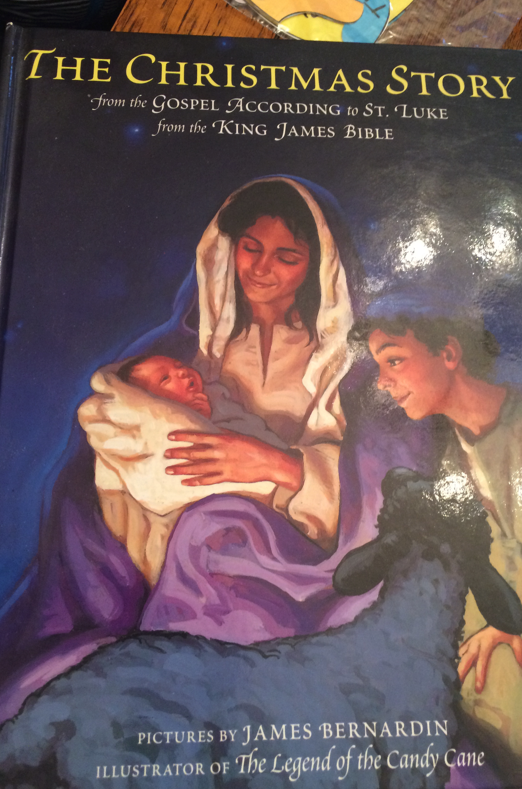 Take a brown folder and make a stable out of it for each child.Find Christmas Story stickers for each child.Have them place the stickers on the stable as the story is told.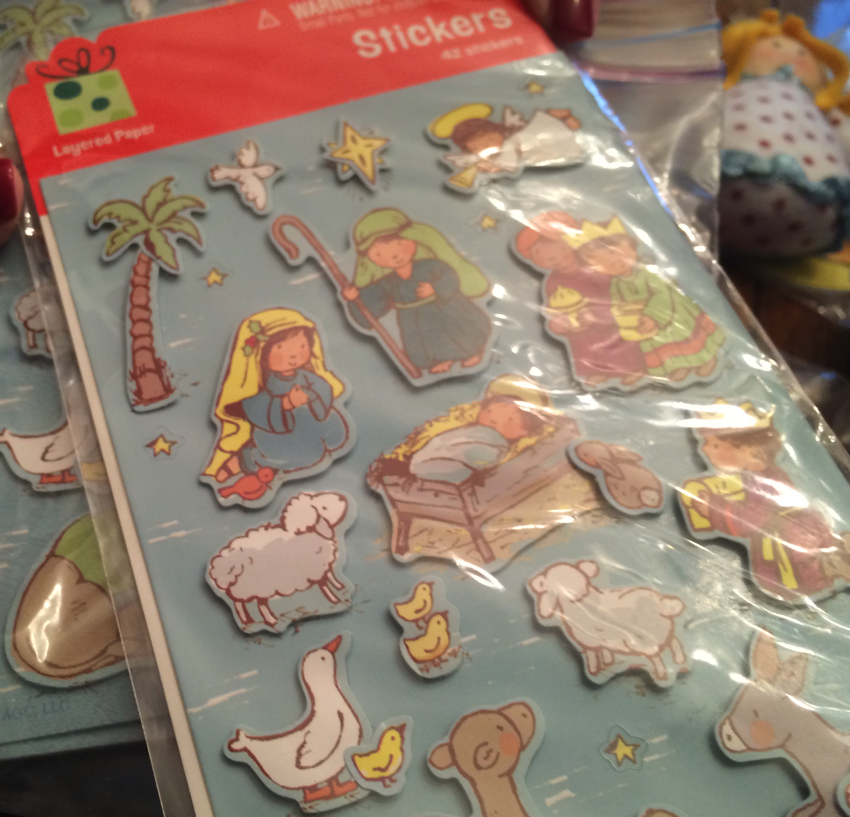 Purchase a Nativity set appropriate for preschool. Here is an example: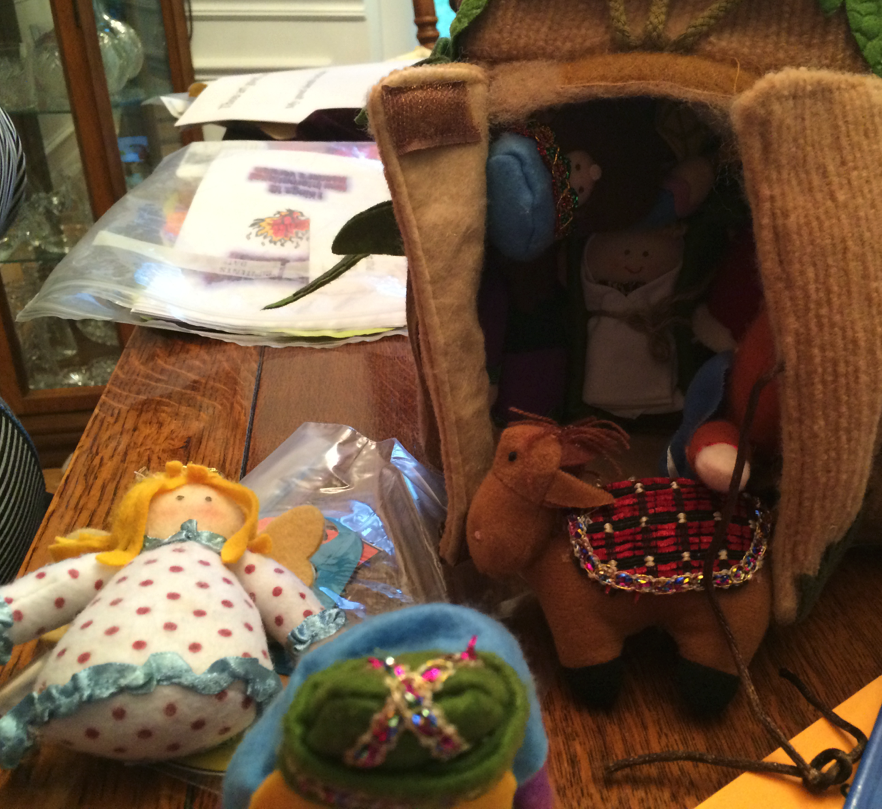 